Protocolo  nº:_______/2018.REGISTRO ESCOLARESTÁGIO SUPERVISIONADO (   ) I    (   ) II    (   ) III    (   ) IVDE LICENCIATURA QUÍMICA (    ) FÍSICA (    ) BIOLOGIA (    )IDENTIFICAÇÃO DO ESTAGIÁRIOIDENTIFICAÇÃO DO ORIENTADORIII - LOCAL DE REALIZAÇÃO DO ESTÁGIO______________, ____ de____________ de 20____Assinatura do Estagiário:______________________________________________CARTA DE ACEITE DE ORIENTAÇÃOEu, ______________________________________________________________, venho declarar que aceito acompanhar e orientar o (a) aluno (a) ____________________________________________________, do curso de Licenciatura  _________________________________________, durante a realização do seu estágio curricular supervisionado e na elaboração do seu Relatório de Estágio. Pelo presente, declaro conhecer as normas gerais referentes à orientação dos estágios supervisionados constantes no Regimento Interno desta instituição de ensino e na legislação vigente.Confresa – MT, ______ de ______________ de 20_______.________________________________________ASSINATURA DO ORIENTADORIFMT CAMPUS CONFRESAPLANO DE ESTÁGIOINÍCIO DO ESTÁGIO:      _____/ ______/ _______TÉRMINO DO ESTÁGIO: _____/ _____/ _______DADOS DO (A) ESTAGIÁRIO(A)NOME: ___________________________________________________________________E-MAIL: ___________________________________________________________________TELEFONE: (      ) ________________CIDADE/UF: ________________________________DADOS DA INSTITUIÇÃO DE ENSINOINSTITUTO FEDERAL DE EDUCAÇÃO, CIÊNCIA E TECNOLOGIA DE MATO GROSSO -  CAMPUS CONFRESATELEFONE: (66) 3564-2620 ou 3564-2628CURSO:__________________________________________________________________ORIENTADOR (A): _________________________________________________________COORDENADOR (A) DE CURSO:______________________________________________DADOS DO LOCAL DE ESTÁGIOINSTITUIÇÃO DE ESTÁGIO: __________________________________________________ TELEFONE: (      )______ ______________E-MAIL:________________________________CIDADE: _________________________ ESTADO:________________________________SUPERVISOR DE ESTÁGIO: _________________________________________________OBJETIVO DO ESTÁGIO (segundo visão do estagiário e orientador).______________________________________________________________________________________________________________________________________________________________________________________________________________________________________________________________________________________________________________________________________________________________________________________________________________________________________________________________________________________________________________________________________DESCRIÇÃO DAS ATIVIDADES A SEREM DESENVOLVIDAS NO ESTÁGIO (Segundo estagiário e supervisor).________________________________________________________________________________________________________________________________________________________________________________________________________________________________________________________________________________________________________________________________________________________________________________________________________________________________________________________________________________________________________________________________________________________________________________________________________________CONFRESA – MT, ______ de ______________________ de 20____.________________________________                 ________________________________                   ORIENTADOR (A)                                                  SUPERVISOR (A)__________________________________ESTAGIÁRIO (A)RELATÓRIO DIÁRIO DE ESTÁGIOEstagiário:Escola:AVALIAÇÃO DO DESEMPENHO DO ESTAGIÁRIOEstagiário:Escola:Endereço:Supervisor:Período do estágio:___/ ___/ ____ a ___/ ___/ ____ CARTA DE CONFORMIDADEEu, _______________________________________________________________, declaro que o relatório de estágio do aluno ____________________________________________________, do curso de Licenciatura em ______________________, que encaminho ao Coordenador de Estágio, atende todos os requisitos legais e as Normas de Redação Científica adotada por este campus, Pelo presente, declaro conhecer as normas gerais referentes à orientação dos estágios supervisionados constantes no Regimento Interno desta instituição de ensino e na legislação vigente.Confresa – MT, ______ de ______________ de 20______.         _________________________________                       ________________________________                ASSINATURA DO ORIENTADOR                                                     ASSINATURA DO ESTAGIÁRIO                 IFMT CAMPUS CONFRESAREQUERIMENTOREQUERIMENTOIlustríssimo(a) Sr (a) Responsável pelo Departamento de Documentação Escolar.Nome:_________________________________________________________________________________________CPF:_____________________________  RG:_________________________    Órgão expedidor:________________Curso:__________________________________________________ Nº de Matrícula:__________________________Série:___________ Turma:__________ Ano de Ingresso:_________________________________________________Endereço:_______________________________________________________________________________________Fone:______________________________________e-mail:______________________________________________Vem requerer a V.Sª, que se digne a conceder, o citado abaixo:Ilustríssimo(a) Sr (a) Responsável pelo Departamento de Documentação Escolar.Nome:_________________________________________________________________________________________CPF:_____________________________  RG:_________________________    Órgão expedidor:________________Curso:__________________________________________________ Nº de Matrícula:__________________________Série:___________ Turma:__________ Ano de Ingresso:_________________________________________________Endereço:_______________________________________________________________________________________Fone:______________________________________e-mail:______________________________________________Vem requerer a V.Sª, que se digne a conceder, o citado abaixo:Categoria: (X) Aluno (  ) Militar (  ) Visitante Civil (  ) Ex-Aluno concluído no____semestre/_____                                                                       (  ) Desistente/Jubilado no ____semestre/_____                        Categoria: (X) Aluno (  ) Militar (  ) Visitante Civil (  ) Ex-Aluno concluído no____semestre/_____                                                                       (  ) Desistente/Jubilado no ____semestre/_____                        (X) Declaração de matrícula            (  ) Alteração de nome (  ) correção (  ) mudança(  ) Atestado de conclusão de curso ____ via(  ) Documentos (  ) empréstimo (  ) devolução(  ) Diploma de curso ____ via(  ) Histórico Escolar(  ) Reabertura de matrícula(  ) Reconsideração de despacho/parecer(  ) Trancamento de matrícula(  ) Transferência Interna (  ) Transferência Externa(  ) Outros (especificar)____________________________________________________________________________________________________________________________________________________________________________________________________________ESCLARECIMENTO/JUSTIFICATIVAESCLARECIMENTO/JUSTIFICATIVADeclaração de matricula contendo: ano ou semestre ou período do curso que o aluno está matriculado, com a finalidade de abertura de pasta de estágio.Declaração de matricula contendo: ano ou semestre ou período do curso que o aluno está matriculado, com a finalidade de abertura de pasta de estágio.Confresa – MT _____de_________de 2018                          _________________________________________                                                                                                              Assinatura do Requerente / ResponsávelConfresa – MT _____de_________de 2018                          _________________________________________                                                                                                              Assinatura do Requerente / Responsável     SECRETARIA DE EDUCAÇÃO PROFISSIONAL E TECNOLÓGICA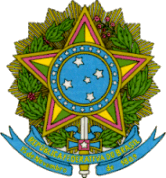           INSTITUTO FEDERAL DE EDUCAÇÃO, CIÊNCIA E TECNOLOGIA DE MATO GROSSOCAMPUS CONFRESAProtocolo nº ___________/2018Nome: _______________________________________________________________________________Assunto: ______________________________________________________________________________Confresa-MT ______de________________de_______   ________________________________________                                                                                                                       Registro Escolar     SECRETARIA DE EDUCAÇÃO PROFISSIONAL E TECNOLÓGICA          INSTITUTO FEDERAL DE EDUCAÇÃO, CIÊNCIA E TECNOLOGIA DE MATO GROSSOCAMPUS CONFRESAProtocolo nº ___________/2018Nome: _______________________________________________________________________________Assunto: ______________________________________________________________________________Confresa-MT ______de________________de_______   ________________________________________                                                                                                                       Registro EscolarNome:______________________________________________________________________RG:___________________ Órgão Exp.:_____________CPF:__________________________Semestre do Curso:_______________ Habilitação: (      )Biologia (      )Física (      )QuímicaData de Nascimento:_____/______/________ Telefone: (        )_________________________Endereço:____________________________________________________nº______________Bairro:__________________________________Cidade/UF:___________________________E-mail:______________________________________________________________________Nome:_______________________________________________________________________Unidade Acadêmica:____________________________________________________________Fone: (     )________________________E-mail:______________________________________Nome da Escola:_______________________________________________________________CNPJ:_________________________________ Telefone: (         )________________________Responsável pela Instituição:_____________________________________________________Endereço:______________________________________________________nº_____________Bairro:__________________________________Cidade/UF:____________________________Nome do Supervisor:___________________________________________________________Telefone: (      )____________________E-mail:_______________________________________Período do Estágio: _____/______/________ até _____/______/________Total de Horas:_____________________DataAtividadesCarga horáriaVisto Supervisor/      //      //      //      //      //      //      //      //      /PARECER DO SUPERVISORPARECER DO SUPERVISORAspectos profissionaisNotaQualidade de trabalho.Espírito Inquisitivo: disposição e esforço para aprender, curiosidade teórica e científica.Iniciativa e autodeterminação: capacidade para realizar seus objetivos de estagiário sem influências externas.Conhecimentos: preparo técnico profissional demonstrado no desenvolvimento das atividades programadas.MédiaAtitudes pessoaisNotaAssiduidade: ausência de faltas e cumprimento do horário.Disciplina e responsabilidade: observância das normas internas, discrição quanto aos assuntos sigilosos e zelo pelo patrimônio.Sociabilidade: facilidade de se integrar com os colegas e no ambiente de trabalho.Cooperação: disposição para cooperar com os colegas e atender prontamente as atividades solicitadas.Interesse: comprometimento demonstrado para as tarefas a serem realizadasMédiaCarga Horária Cumprida:ObservaçõesSobre o estagiário:Sobre a Escola:Assinatura do Supervisor:ObservaçõesSobre o estagiário:Sobre a Escola:Assinatura do Supervisor: